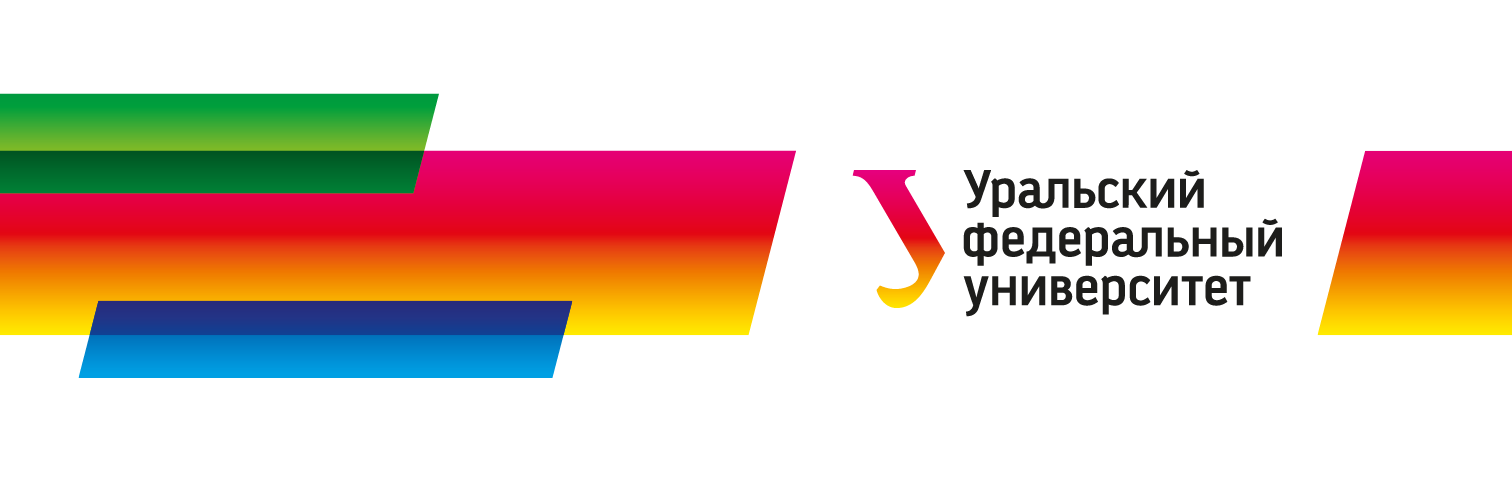 Анкета соискателя на именную стипендиюФИО ____________________________________________________________
Именная стипендия _______________________________________________
Учебный год 20___/20___
Институт _________________________________________________________
Направление подготовки (специальность) ___________________________ __________________________________________________________________
Курс _____ 	бакалавриат / магистратура / специалитет / аспирантураГруппа ____________________Контактная информация:Телефон сотовый __________________________________________________
Телефон домашний ________________________________________________
E-mail ___________________________________________________________Дата ___________						Подпись ___________